MC KNOLL SCHOOL - SCC MEETING MINUTES 
Thursday January 12th, 2023 @ 6:30 pm 
 MC Knoll School Library 
Present: Phil Adams, Julie Parisloff, Vanessa Roebuck, Lorraine Moeller, Chantel Kitchen, Megan Reminek, Krista BoychukRegrets: Erin Roussin, Valerie Hollinger, Kristine Vaughn Absent: n/aCall to order @ 6:35 pm1. Review of meeting’s agenda/additions to agenda- no additions 2. Lorraine motions to approve the minutes of the November 24th, 2022 MC Knoll SCC Meeting as circulated. Krista seconded.3. Treasurer’s Report circulated and attached. Current reconciled bank balance is $10,108.48. Megan motions to approve the Treasurer’s Report as presented for the January 12th, 2023 MC Knoll SCC Meeting. Chantel seconded.Lorraine motions that the MC Knoll School SCC reimburses St. Michael’s SCC for the coffee drive-thru in the amount of $29.17. Krista seconded.4. Fundraiser’s Report – Megan presented.   a. Hot lunch organized 	- Jan 27th was planned, may push to the following Friday so that it can be added to School Cash online
- Boston Pizza, a few options will be available, $6 for regular options, $9 for gluten wise.
- Orders go home tomorrow, return by the 18th.  
- 11:30 delivery time requested.
- Families will be welcome.Chantel motions to approve the Fundraiser’s Report as presented for the January 12th, 2023 MC Knoll SCC Meeting. Krista seconded.5. Administrators’ Report – Phil presented a. Lorraine motions that the MC Knoll SCC will cover the cost of half of the cost of One School, One Book up to $1000. (Estimated total cost is $1800, Julie will get final bill). Krista seconded.6. Board Update – n/a7. Othera. Communication plans (WhatsApp, EDSBY, etc.)- What’s App will be used for just the current SCC Members for quick communication - EDSBY group to be set up for communication with parents who are interested in volunteering for events throughout the yearb. Module Learning - Video was presented about the “Roles and Responsibilities of School Community Council Members”c. Assets Presentation with St. Mike’s	- no discussionSet Next Meeting – Thursday, February 9th at 6:15 pm
Krista motions to adjourn the meeting at 8:08 pmM.C. Knoll SchoolSchool Community CouncilTreasurer’s ReportJanuary 12th, 2023Bank Balance: The reconciled bank balance as of November 30th, 2022 is $10,108.48.Expenses paid since November 24, 2022:Revenues earned since November 24, 2022:Respectfully Submitted,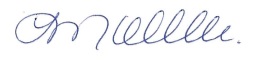 Lorraine MoellerTreasurer, MC Knoll SCCPhone: 306-783-9397Email: l.moeller@sasktel.netCheque #DatePayeeAmount223Nov. 25/22M.C. Knoll School – payments received in error$205.00Nov. 30/22Cornerstone Service Charges$3.00224Dec. 15/22In Good Taste$5,152.50225Dec. 15/22Lorraine Moeller – Hot Chocolate Supplies$278.86226Jan. 12/23M.C. Knoll School – payments received in error$90.00Item/EventAmountG.S.S.D. Grant$1,490.50In Good Taste Fundraiser – Cash & Cheques$3,114.00In Good Taste Fundraiser – E-transfers$3,765.00